 Contact us:                                                                                                                                                                                          marinasupermarketkostas@gmail.com                                                                                    mob.: 6938664234-6951749336, tel.:22420 30055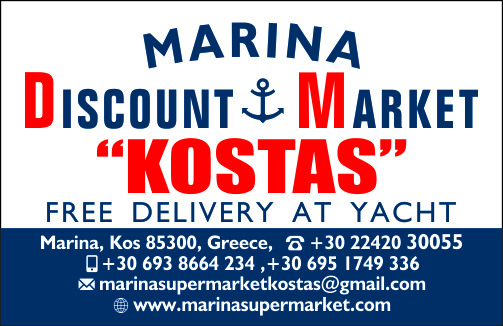 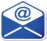 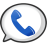 Name of Boat:				Date&Time of arrival:			Provisioning ListBasic ProductsBasic ProductsBasic ProductsBasic ProductsItemQuantityItemQuantityStock cubes (beef/chicken)Tea Bags (20 pieces)Soy SauceInstant Coffee(50/100/200gr)Barbeque SauceInstant Coffee(50/100/200gr)Worcester SauceGold Blend Nescafe 100grHot Chili SauceDecafeine  100grMayonnaise (225/450gr)Filter Jacobs (250 / 500gr)TabascoLavazza (Rossa/Oro 250gr)Salad CreamNuttelaH.P SauceNesquickBalsamicCream (Normal/White)Marmalade(Orange/Apricot/Strawberry/Cherry)Balsamic MustardMarmalade(Orange/Apricot/Strawberry/Cherry)Pesto Genovese SauceHoney from Kos (100/250/500/1kg)Pecorino SauceHoney from Kos (100/250/500/1kg)Napolitana SaucePeanut ButterBolognese SauceTahini(sesame paste)Basilico SauceCoffee Filter (1x2 / 1x4) Arrabiata SauceSugar (Brown/White)Pomodoro SauceOreganoOlive SauceCapersTomato PasteBasilPeeled TomatoesChili PowderPeeled Chopped TomatoesCurry PowderRice RizotoBlack PepperUncle BensSalt (bag/shaker)BasmatiOlive Oil from Kos (500/750)FlourOlive OilSpaghettiCooking OilFarfalleVinegarPennesBalsamicFusilliKetchupTortiglioni (Cheese)MustardBreads & CerealsBreads & CerealsDairy ProductsDairy ProductsDairy ProductsItemQuantityItemQuantityQuantityFresh White BreadFresh milk (Whole)Sliced Bread (White/Brown)Fresh milk (Low Fat) Tost Bread (White/Brown)Long life milk (Whole)Mestermacher oat & barley Long life milk (Low Fat)Mestermacher oat & wheatSoy milkMestermacher wholemealYogurt CrackersYogurt Light (0%/2%)Bake RollsYogurt With FruitsCroutons Cream MilkOreo BiscuitsButter SaltedDigestive BiscuitsButter Non-saltedCookies chocolateMargarineCookies orangeBecel Pro-activCookies hazelnutPhiladelphiaCroissantsFeta   200gr/500grCornflakesGraviere	Choco CornflakesMozarellaCoco popsRegatoFrostiesHalloumiHoney ringsEdam	Wasa (original/delikatess)GoudaSpecial KCheddarFitness Yogurt Cottage CheeseFitness ChocolateParmesanFitness FruitsBrie CheeseQuaker cereals chocoCamembert CheeseQuaker cereals fruitsDanish Blue CheeseQuaker cereals nutsGrated ParmesanMuesli (Chocolate/Fruit)Kasseri CheeseWeetabixEggs(Package of 6)Rice KrispiesTzatzikiAll BranRussian SaladClusterTaramosalata MeatMeatCanned ProductsCanned ProductsCanned ProductsItemQuantityItemQuantityQuantitySmoked Streaky BaconLuncheon MeatSmoked BaconHamSmoked Pork (Shoulder)SausagesProsciutto(Crudo/Di Parma)Sausages CocktailSalami (Milano/Ungherese)Corned BeefMortadella SlicesMeat BallsSmoked Turkey Filet SlicesPork MeatTurkey Fillet SlicesTuna (Oil)Pork Shoulders SlicesTuna (Water)Anchovies FilletSquid (hot sauce)Caviar(Red/Black)Octopus (hot sauce)Smoked SalmonSardines(HotSauce/Oil)Parizaki (Normal/Garlic)Seafood cocktail (hot sauce)Country SausagesSeafood cocktail (hot sauce)Coppa Salmon(Oil/Water/Lemon)NapoliSmoked Mackerel fillet Country SausagesSmoked Herring filletFrankfurt SausagesOlives(Green/Black/kalamon)Cocktail SausagesOlivePaste(Black/Green)Stuffed wine leavesRed kidney beansWhite beansSnacksSnacksRed toasted PeppersSnacksSnacksGreen PeppersItemQuantityPeas CornpeanutsMushroomsalmondsArtichokescasiusMixed PicklespistachioGherkinshazelnutsChickpeasNuts mixAsparagus(Green/White)Potato chips (oregano/salt/bbq)Giant beans (Tomato sauce)Tortilla chipsPeach Halves in syrupPringles Pineapple in syrupFruit Cocktail in syrupFresh FruitFresh FruitFresh VegetablesFresh VegetablesFresh VegetablesItemQuantityItemQuantityQuantityApplesOnionsOrangesGarlicGrapefruitTomatoesWatermelonPotatoesMelonCarrotsPineappleLemonsAvocadoMushroomsKiwiCucumbersPearsEggplantsGrapes (White/Red)LettucePeachZucchiniApricotBell Peppers (Green)NectarineBell Pepp(Red/Yellow)Bell Pepp(Red/Yellow)LimesBananasStrawberriesCherriesHouse KeepingHouse KeepingHouse KeepingHouse KeepingHouse KeepingItemQuantityItemItemQuantitySoap (Liquid/Solid)Baby wipesBaby wipesDishwashing Soap	Sea ShampooSea ShampooToilet PaperHair ShampooHair ShampooKitchen PaperPlastic Garbage BagsPlastic Garbage BagsPaper NapkinsSmall GarbageBags(WC)Small GarbageBags(WC)Cosmetic TissuesSponge Sponge Washing PowderWetexWetexPlastic Garbage BagsAluminium FoilAluminium FoilSmall Garbage Bags(WC)Plastic WrapPlastic WrapSoap (Liquid/Solid)Plastic Clothes PegsPlastic Clothes PegsDishwashing Soap	Glass CleanerGlass CleanerToilet PaperChlorineChlorineKitchen PaperSurface CleanerSurface CleanerPaper NapkinsToilet Cleaner	Toilet Cleaner	Plastic Cups (for wine)Spiral for MosquitosSpiral for MosquitosPlastic Cups (for water)Insect SprayInsect SprayPlastic DishesPlastic ( Knifes/ Forks )BeveragesBeveragesAlcoholic BeveragesAlcoholic BeveragesAlcoholic BeveragesItemQuantityItemItemQuantityNatural Water ( 1.5L x 6 )Mythos  (24 x 330ml)Mythos  (24 x 330ml)Sparkling Water (1.5L x 6)Mythos ( 24x 500ml)Mythos ( 24x 500ml)Soda Water (330ml x 24)Fix (24x330ml)Fix (24x330ml)Tonic Water (24 x 330ml)Alpha ( 24 x 330ml)Alpha ( 24 x 330ml)Orange Fanta (24 x 330ml)Heineken ( 24 x 330ml)Heineken ( 24 x 330ml)Lemon Fanta (24 x 330ml)Corona  (6 x 330ml )Corona  (6 x 330ml )Sprite (24 x 330ml)Amstel ( 24 x 330ml)Amstel ( 24 x 330ml)Coca Cola (24 x 330ml)Ouzo Meltemi ( 700ml/1L)Ouzo Meltemi ( 700ml/1L)Coca Cola Light	(24 x 330ml)Ouzo BarbagianniOuzo BarbagianniCoca Cola Zero	(24 x 330ml)Ouzo 12Ouzo 12Ice tea Lemon (24 x 330ml)Ouzo PlomariOuzo PlomariIce tea Peach (24 x 330ml)Ouzo MpampatzimOuzo MpampatzimRedbull Tsipouro GatsiosTsipouro GatsiosOrange Juice 1LVodka AbsolutVodka AbsolutExotic Juice 1LVodka SmirnoffVodka SmirnoffGrapefruit Juice 1LBaccardiBaccardiPineapple Juice 1LCaptain MorganCaptain MorganApple Juice 1LGordons GinGordons GinTomato Juice 1LBombay GinBombay GinPineapple juice 1LHendricks GinHendricks GinLemon juice 1LMartiniMartiniCranberry Juice 1LMetaxa ( 3 / 5 / 7 stars)Metaxa ( 3 / 5 / 7 stars)Motion Juice 1LMoetMoetApple/Orange/Carrot juice 1LProsecco Henkell Prosecco Henkell Apple/Orange/Apricotjuice1LProsecco GanciaProsecco GanciaPomegranate juice 1LAperolAperolPeach  juice 1LCampariCampariBanana juice 1LSandemanSandemanjagermeisterjagermeisterMasticha liquorMasticha liquorWhiskey CuttySharkWhiskey CuttySharkWhiskey FamousWhiskey FamousWhiskey GrantsWhiskey GrantsWhiskey BallantinesWhiskey BallantinesWhiskey johny redWhiskey johny redWhiskey DewarsWhiskey DewarsWinesWinesWinesWinesWinesWhite winesWhite winesRed winesRed winesRed winesItemQuantityItemItemQuantityMalagouzia/Sauvignon blanc  from KosMerlot  from KosMerlot  from KosMalagouzia/Asyrtiko from KosSyrah from KosSyrah from KosAsyrtiko from KosSemi Sweet from KosSemi Sweet from KosSemi Sweet from KosLazaridis-King of heartsLazaridis-King of heartsLazaridis-ChateauLazaridis-AmethystosLazaridis-AmethystosLazaridis-Queen of heartsAlpha estate Syrah/Merlot/XinomavroAlpha estate Syrah/Merlot/XinomavroGerovasiliou-MalagouziaAlpha estate-XinomavroAlpha estate-XinomavroBiblia ChoraAlpha estate-SyrahAlpha estate-SyrahAlpha estate-Malagouzia GerovasiliouGerovasiliouAlpha estate-Sauvignon BlancBiblia ChoraBiblia ChoraAlpha estate-Sauvignon Blanc FumeHatzimichalisHatzimichalisHatzimichalis- Sauvignon blancBoutaris-AgiorgitikoBoutaris-AgiorgitikoHatzimichalis-ChardonnayBoutaris-Cabernet SauvignonBoutaris-Cabernet SauvignonBoutaris-MoschofileroBoutaris-Grand ReserveBoutaris-Grand ReserveCalliga- ChardonnayKatogi AberofKatogi AberofTsantalis-Muscat/ChardonnayTsantalis-Mavroudi/SyrahTsantalis-Mavroudi/SyrahTsantalis-MakedonikosTsantalis-MakedonikosTsantalis-MakedonikosSamaina-MuscatCabernet Sauvignon-SyrahCabernet Sauvignon-SyrahSamos Sweet WineMerlotMerlotWine 5L Wine 5L Wine 5L Rose winesRose winesRose winesRose winesItemQuantityAlpha estate-Xinomavro/syrahBoutaris-SecTsantalis-Mavroudi/SyrahTsantalis-MakedonikosWine 5L